Parcours éducation artistique et culturelle                                                                         Tableau Elève, nom de l’élève……………………..

ARTS DE L’ESPACE    ARTS DU QUOTIDIEN   ARTS DU VISUEL   ARTS DU SON   ARTS DU SPECTACLE VIVANT  ARTS DU LANGAGE  CULTURE SCIENTIFIQUE ET TECHNIQUECycle 1 Ecole maternelleCycle 1 Ecole maternelleCycle 1 Ecole maternelleCycle 2 Ecole élémentaireCycle 2 Ecole élémentaireCycle 2 Ecole élémentaireCycle 3 Ecole élémentaire et collègeCycle 3 Ecole élémentaire et collègeCycle 3 Ecole élémentaire et collègePSMSGSCPCE1CE2CM1CM26èmeJ’ai assisté à un spectacle vivant
Titre du spectacle  Domaine disciplinaire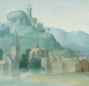 J’ai visité un lieu culturel
Lieu culturel visitéJ’ai été en contact avec une œuvre originale
Titre de l’œuvre Nom de l’artisteJ’ai vécu une pratique artistique avec un artiste
Nom de l’artiste Domaine disciplinaireJ’ai présenté leur production
Type de restitution 
(exposition, concert, déambulation…)
lieuJ’ai rencontré un professionnel arts et/ou culture
Métier